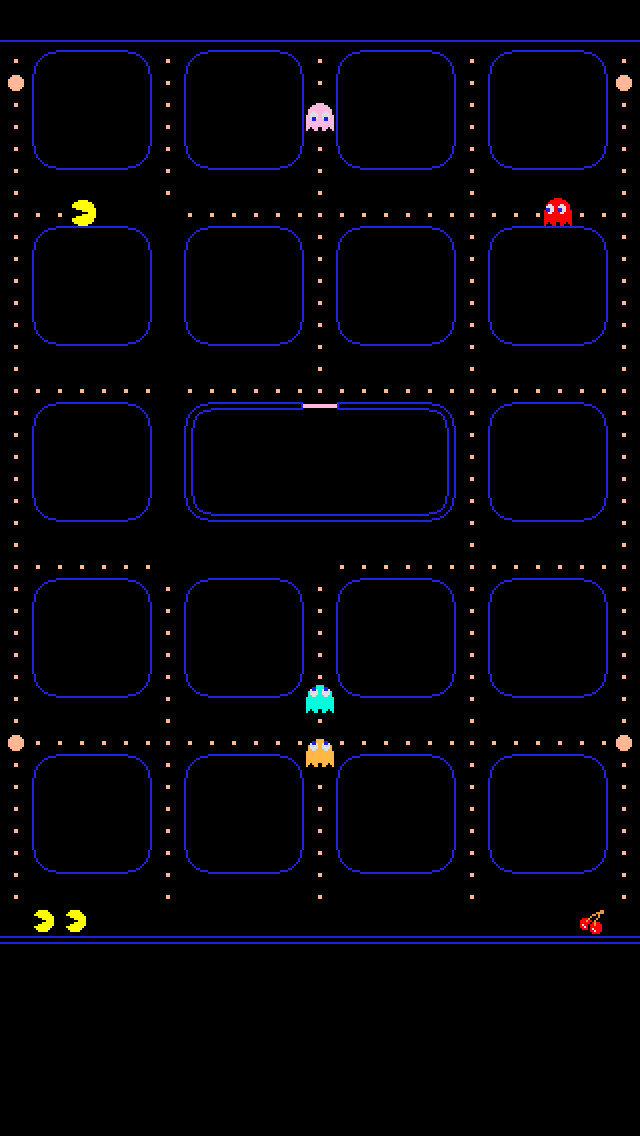 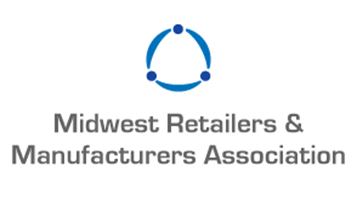 Announcing MRMA’s  “Person of the Year” RecipientThursday, January 24, 2019At Level 2572 Woodfield Mall ASchaumburg, IL 60173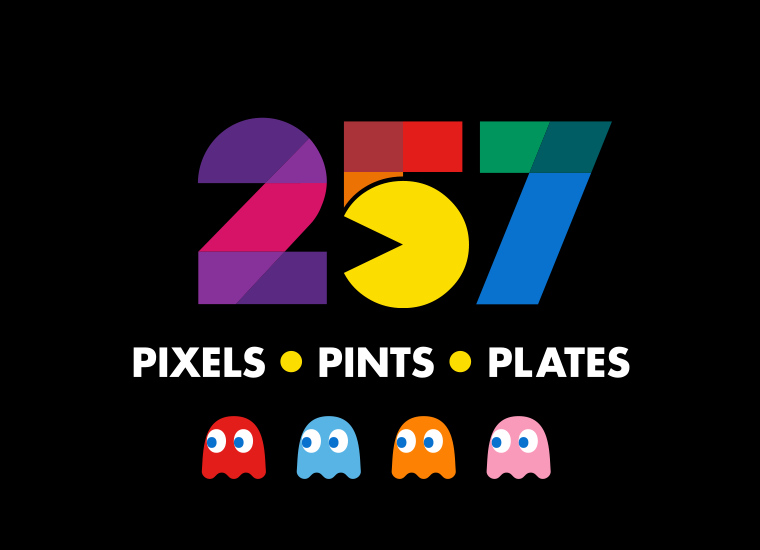 Join us as we honor TBA$100.00 per person includes: Family Style Dinner, 2 Drink Tickets Game Card and BowlingReservations due by Friday, January 11thQuestions? Contact Alfonso Olivas @ (773) 991-7863Or Sandy George @ (847) 275-0650Net proceeds from this event go to the MRMA Scholarship Fund